SummaryPerformance-driven and technical professional with diversified years of experience in electrical engineering with an emphasis on complex project management. Well-versed in utilizing CAD and other engineering design software packages. Dynamic engineer with in-depth knowledge of low and medium-voltage power systems and appropriate standards. Capable of developing cost estimates and time schedules, reviews and analyses preliminary and final designs, plans, and specifications for technical efficiency and adequacy. Skilled in formation of switchgear design like MDB, MCC, LP, DB as well as Power and Automation Control. Proficient in supervising and coordinating activities engaged in installations and repairs of various technical equipment. Astute communicator and effectual leader; able to guide junior engineers to enhance competency and efficiency in resolving blockades.Areas of ExpertiseAccomplishmentsIntroduced EPLAN for shop drawing tasks and upgraded design results.Administered four team members on large-scale electrical installation projects.Achieved ‘Design Manager’ promoted position by presenting exceptional performance.Professional ExperiencePower & Automation Control | Beirut, Lebanon 	2017 – 2022Senior Electrical Design EngineerEvaluated viability and compliance by analyzing drawings and technical diagrams of proposed circuits developed by MEP consultants/contractors. Developed fielding design plans including drawings in order to install components into system. Promoted least cost designs by effectively liaising with cross-functional development teams. Boosted Shop Drawing efficiency by 15% by utilizing Eplan Software within 6 months.Managed cross-functional team that reduced design failures at customer sites by 25% over 5 years journey. Minimized design failures at customer site by 25% through managing multidisciplinary team within five years.Employed AUTOCAD to outline designs comprising Power and Control Circuitry as well as General Arrangement models.Jubaili Bros Engineering | Saida, Lebanon 	2017Lead Generator TechnicianPerformed troubleshooting and repairing as well as provided technical assistance for technicians and internal sales staff.  Accomplished assigned tasks with efficient working within targeted time limit.Tested 10% more generators than old staff employees.Directed installation and maintenance of generator sets and equipment.Conducted inspections on 50+ small and large generators weekly.Majed Hijazi And Partners | Saida, Lebanon 	2016Site Engineer TraineeHeaded by interacting closely with local team; supporting and directing on-site supervision works. Monitored the progress of projects and ensure compliance with safety regulations.Created, evaluated, and finalized As-built drawings, whilst performing site engineering tasks. Controlled low current systems, video phone systems, fire alarm systems with detection, and data as well as telephone systems.Debbas Entrprises | Mkalles, Lebanon 	2015Panel Board MemberMaintained exceptional attendance record by arriving within time on daily basis. Oversaw the installations of electrical conduit and wiring for power, controls, and lights.Amplified production by 5% by testing over seven panels in a day for electrical flow and function.EducationBachelor of Electrical Engineering – Power & MachinesBeirut Arab University, Debbieh, SaidaTechnical ProficienciesAutoCAD | Windows 10 & Microsoft Office | ABB EDESIGN & OTC | EPLAN Electric P8 | EcodialLanguages Arabic | English | French – Fluent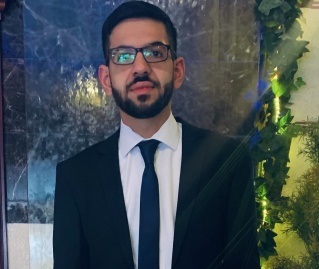 Omar AntarElectrical Design EngineerSharjah, UAE • 00971566597592omarantar92@gmail.com • LinkedInPersonal Details:Medina Al Monawara, KSA ▪ Lebanon17/02/92 ▪ Single                                                                                                        ▪Lebanese & International Driving License                                                                                                                                                     ▪Can relocate                                                                                                        ▪Lebanese & International Driving License                                                                                                                                                     ▪Can relocateProject Management  Operational Excellence  Electrical System Designing Testing & Inspecting  Troubleshooting & RepairingGenerator Installation & Maintenance   Strong Rapport BuildingCross-functional Collaboration  Team leadership & Development  